         УКРАЇНА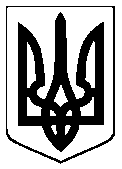 МІНІСТЕРСТВО ОСВІТИ І НАУКИКОМУНАЛЬНИЙ ЗАКЛАД ПОЧАПИНСЬКА ЗОШ І- ІІІ СТУПЕНІВ ТЕРНОПІЛЬСЬКОЇ РАЙОННОЇ РАДИ ТЕРНОПІЛЬСЬКОЇ ОБЛАСТІ 47721  Тернопільська область  Тернопільський район  с. Почапинці      вул. Шкільна,1,  тел.(0352) 29-73-47,   Росhapincishkola@ukr.net________________________________________________________________                                                                     НАКАЗ   12.03.2020                              с. Почапинці                     №34Про заходи щодо запобіганняпоширенню інфекції, спричиненої короно вірусом COVID-19    	Відповідно до розпорядження Кабінету Міністрів України від 
03 лютого 2020 року № 93-р «Про заходи щодо запобігання занесенню і поширенню гострої респіраторної хвороби, спричиненої коронавірусом COVID-19», класифікаційних ознак надзвичайних ситуацій, затверджених наказом МВС України від 06.08.2018 № 658, з урахуванням пункту 7 Порядку класифікації надзвичайних ситуацій техногенного та природного характеру за їх рівнями, затвердженого Постановою Кабінету Міністрів України від 24.03.2004 № 368, Державного класифікатора надзвичайних ситуацій (ДК 019:2010) затвердженого наказом Держстандарту України від 09.10.2010 № 417, рішення позачергового засідання обласної комісії з питань техногенно-екологічної безпеки та надзвичайних ситуацій від 11.03.2020 р. протокол № 8, наказу управління освіти і науки Тернопільської ОДА від 11.03.2020 року № 60-од, наказу відділу освіти Тернопільської РДА від 11 березня 2020 року  № 54-од «Про заходи щодо запобігання поширенню інфекції, спричиненої  коронавірусом COVID-19 в закладах освіти Тернопільського району»НАКАЗУЮ:Призупинити освітній процес у комунальному закладі «Почапинській ЗОШ І-ІІІ ст.»  з 12.03. по 03.04.2020 включно. Обмежити проведення масових заходів на відповідній території з  12.03. по 03.04.2020 включно .Забезпечити інформування батьків, учнів про тимчасове призупинення навчальних занять з 12.03. по 03.04.2020 включно. Посилити контроль за проведенням санітарно-гігієнічних заходів щодо особистої гігієни, питного режиму, вологого прибирання приміщень із застосування дезінфікуючих засобів, режиму провітрювання, тощо. Проводити роз'яснювальну роботу серед батьків, учнів,  щодо необхідності своєчасного звертання до сімейного лікаря у разі виявлення симптомів захворювання інфекцією спричиненою коронавірусом COVID-19. Передбачити заходи щодо організації освітнього процесу учнів закладу освіти  використовуючи можливості дистанційної освіти та онлайн-тестування. Організувати з учнями 11 класів посилене дистанційне навчання з метою підготовки до ЗНО.Здійснювати виконання навчальних планів і програм з 12.03. по 03.04. 2020 за рахунок ущільнення навчального матеріалу та проведення занять в онлайн-формі. Розмістити на офіційному сайті закладу освіти тематичні завдання за навчальними програмами відповідно до календарно- тематичного планування. Даний наказ розмістити на сайті школи.Контроль за виконанням даного наказу залишаю за собою.                     Директор школи                    Г.З.Щепна